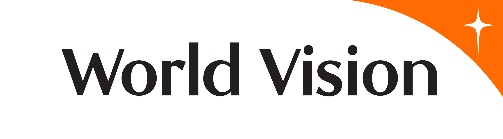 WORLD VISION INTERNATIONAL UNE ONG CHRÉTIENNE AXÉE SUR LE BIEN-ÊTRE DES ENFANTS  RECRUTE UN RESPONSABLE DE L'ÉLABORATION DES PROGRAMMESOBJECTIF DU POSTEIl s'agit d'un poste essentiel de l'équipe d'intervention, qui doit diriger la mise en œuvre de la stratégie de développement des ressources, conformément à Notre Promesse [Our Promise]. À ce titre, la mission principale de ce poste se présente comme suit :Diriger et gérer l'unité de développement des ressources (UDR) du bureau national (BN) afin de stimuler l’augmentation et la diversification des revenus générés par les subventions bilatérales, multilatérales ainsi que les fondations et les produits non alimentaires de GIK conformément à la stratégie des interventions ;Positionner les interventions de WV au Burkina Faso et assurer un engagement productif et la conservation des donateurs publics et privés de subventions par une mise en œuvre réussie des subventions, une communication efficace de l'impact des subventions et l'établissement de relations solides avec les partenaires, les institutions, les bureaux de soutien (BS) et les donateurs ;Établir et maintenir des relations, des capacités et une collaboration fonctionnelle entre les équipes nationales, régionales, celles des bureaux de soutien et du centre mondial pour faire croître efficacement le portefeuille des subventions, assurer une réserve suffisante pour répondre aux besoins des programmes et fixer des objectifs ; Renforcer les capacités des interventions au Burkina Faso relativement à l'acquisition et à la gestion des subventions et des PNS, en collaboration avec le directeur régional des UDR ;Le poste est placé sous l'autorité du directeur des interventions et celle du directeur régional des unités de développement des ressources (UDR).PRINCIPALES RESPONSABILITÉS : Stratégie et leadership : Diriger la revue et la mise en œuvre de la stratégie d'acquisition et de gestion des subventions/du plan d'affaires (pour les secteurs public et privé) des interventions, conformément à la stratégie et aux objectifs ;Assurer le leadership et la gestion au quotidien pour fournir un soutien efficace et en temps voulu au prépositionnement, à l'élaboration des propositions et à la résolution efficace des problèmes liés à l'exécution des subventions au sein du bureau national et dans tous les bureaux de soutien, selon les besoins ;Identification, engagement et prépositionnement des donateurs :Faire le suivi du paysage des donateurs (recherche, analyse, mise en valeur, suivi des relations avec les donateurs nouveaux et actuels) pour organiser des réunions de prépositionnement avec les donateurs et les partenaires clés ; S'engager et participer activement aux réunions stratégiques des donateurs et des partenaires présents dans le pays ; Identifier les relations clés permettant de renforcer le positionnement du bureau national et de valoriser le profil de WV ; S'assurer que l'équipe de l’UDR du bureau national travaille en collaboration avec les équipes chargées des subventions au sein des BS et l’UDR régionale, afin de maintenir activement de solides relations avec les donateurs au niveau mondial, régional et national, en développant des stratégies d'engagement pour chaque donateur ou groupe de donateurs ;En coordination avec le responsable de la communication axée sur les interventions d'urgence, assurer la mise en œuvre du cadre d'impact global et soutenir la rédaction des déclarations de capacités, l'élaboration des outils de marketing et de communication en utilisant l'approche technique de valorisation de l'image de marque pour assurer l'engagement et le prépositionnement des donateurs ;  Faciliter les relations et asseoir la crédibilité de WV auprès des donateurs, en s'appuyant sur les réussites obtenues et les meilleures pratiques documentées dans la gestion des subventions ;Tenir à jour un registre des exigences des donateurs potentiels actuels et être proactif dans la recherche d'opportunités locales, régionales et mondiales ;Développement des ressources :Recruter un personnel compétent et le gérer ; Mettre en place un système efficace de suivi des opportunités de subventions et gérer le flux des opportunités en gardant une vue d'ensemble des opportunités de financement par subventions au niveau national et des tendances des donateurs ; Tisser des liens avec les BS, afin d'assurer une coordination efficace au fur et à mesure que des opportunités se présentent pour les secteurs public et privé ; En coordination avec les BS et les équipes pluridisciplinaires, élaborer des notes conceptuelles et des propositions de grande qualité ; Veiller à l'utilisation appropriée du formulaire d'évaluation des risques liés aux subventions afin de faciliter la prise de décisions d'acceptation ou de refus ;Fournir une orientation stratégique au responsable des interventions pour rechercher des sources de financement non traditionnelles, en identifiant les donateurs à fort potentiel émergents ou non encore mis à contribution et les nouveaux modèles émergents ;Gestion et conformité des subventions : En coordination avec les équipes des finances, des achats et de l'administration, s'assurer que tous les aspects de la conformité et de la gestion des subventions (par exemple, l’établissement des rapports, les achats, la visibilité, le transfert d'actifs, l'audit, etc.) sont compris et appliqués, y compris par les sous-bénéficiaires ;Diriger la mise en œuvre du Grant Health Tracker [suivi de la bonne utilisation des subventions] pour assurer la qualité du programme des projets de subventions ;Assurer la mise à jour du portefeuille des subventions destinées aux interventions et des données du suivi des finances et des risques concernant les subventions ; Mobiliser un soutien fonctionnel inter-BN axé sur les interventions en vue de réaliser des performances relatives à l’acquisition et à la gestion des ressources (finances, opérations, RH, stratégie et assurance qualité) ;Assurer la liaison avec les BS et les responsables régionaux des finances et de l'audit pour s'assurer que les problèmes de mise en œuvre des subventions sont résolus ;S'assurer que les problèmes importants d'audit et de mise en œuvre des subventions sont portés à l'attention de l'équipe de direction chargée des interventions ;En collaboration avec les services financiers, veiller au respect de la conformité dans les domaines clés des subventions (par exemple, éligibilité, CAL, contrepartie, pouvoirs de décision relatifs aux subventions, etc.) ; Signaler les problèmes cruciaux de politiques ou de systèmes qui doivent être résolus par le centre mondial ;Préparer des rapports mensuels et trimestriels sur les performances des subventions à l'intention de la direction en utilisant des paramètres et des protocoles standardisés;Renforcement des capacités :Veillez à ce que tous les membres du personnel des interventions impliqués dans les subventions, y compris le titulaire du poste, suivent la formation sur le logiciel Proposal pro et obtiennent la certification correspondante ;Diriger, gérer et fournir un soutien au renforcement des capacités des employés chargés des interventions et du personnel d'appoint en veillant à ce que des objectifs et des responsabilités clairs soient définis et atteints ; Veiller à ce que les besoins liés à la performance et au développement des individus soient satisfaits et que les employés soient très performants et engagés ; Identifier les insuffisances de capacités dans l'acquisition et la gestion des subventions accordées aux interventions ;Diriger, avec les BS et l’UDR régionale, le déploiement du logiciel de formation sur l'acquisition de subventions du partenariat (c.-à-d. Proposal Pro) et l'utilisation d'Horizon pour le suivi des opportunités ;Former un successeur fort, capable d'assumer des responsabilités croissantes dans la gestion des subventions ;Représentation dans divers forums : Assurer une représentation appropriée des interventions dans les forums stratégiques qui pourraient mener à l'acquisition de ressources et à une collaboration accrue dans la programmation ;Représenter les interventions dans les forums des communautés des subventions internes et externes à la WV ;Participer aux communautés internes de subventions de WV telles que GAM CoP, Fragile Context CoP, GAM Hubs and Global Grants Compliance Unit ;AutresS'acquitter des responsabilités supplémentaires attribuées par le responsable des interventions ;  Assister et participer à des réunions de dévotion ;CONNAISSANCES, COMPÉTENCES ET APTITUDESExigences minimales en matière d'éducation, de formation et d'expérience pour être éligible au poste :Être titulaire d’une licence et/ou maîtrise en développement international, relations internationales, développement rural, sciences sociales ou tout autre domaine connexe ;  Avoir au moins 5 ans d'expérience dans l'acquisition et/ou la gestion de subventions, notamment dans des pays fragiles (de préférence) ;Être un réseauteur expérimenté avec de solides compétences dans le domaine des relations, des négociations et des partenariats avec les donateurs ; avoir aussi une connaissance à jour du paysage des donateurs et des tendances du secteur humanitaire ;Avoir une excellente connaissance et une expérience de la gestion de projets financés par des subventions gouvernementales et celles des agences multilatérales, avoir aussi une expérience des procédures de conformité des subventions appliquées par les principaux donateurs bilatéraux et multilatéraux ;Avoir une expérience avérée dans l'élaboration de propositions, l'obtention de financements et la gestion de subventions pour les principaux donateurs institutionnels (bilatéraux et/ou multilatéraux) ;Avoir une expérience et des compétences avérées dans la rédaction de propositions ;Avoir de fortes compétences en relations interpersonnelles et un esprit d'équipe avéré ;Être capable de résoudre des problèmes complexes et de faire preuve d'un jugement indépendant ;Être capable de travailler dans un environnement multiculturel avec un personnel de plusieurs nationalités ;Être un chrétien engagé, capable de se mettre au-dessus des diversités confessionnellesListe des expériences professionnelles supplémentaires requises comme qualifications minimum pour ce posteAvoir de fortes capacités d'influence et de mise en réseau ainsi qu’une expérience dans la mise en place de consortiums/réseaux ;Avoir de l’expérience dans l'acquisition de fonds auprès de donateurs privés (fondations et entreprises) ;Avoir la capacité à fournir un soutien et une formation au personnel et aux partenaires et à "traduire" le langage des donateurs relatif aux directives et aux différentes exigences afin de s'assurer que les notes conceptuelles/propositions et la mise en œuvre des projets sont conformes aux exigences des donateurs ;Avoir l'expérience des partenariats public-privé , Avoir l’expérience du travail dans des pays en situation de fragilité et l’expérience du travail dans l'aide humanitaire (de préférence) ;Licence, agrément ou certification requis pour occuper ce poste :Si le candidat est un membre du personnel du WV, il doit avoir obtenu la certification Proposal pro.  Une formation certifiée G2G est un plus.Compétences, connaissances et expérience souhaitées :Avoir une connaissance du mode de fonctionnement des principaux donateurs, tels que l’USAID/OFDA/DoL, l’ONU, l’AusAID, CE/ECHO/DIPECHO, les agences des Nations Unies, le PAM, la BAD/BM ; le Fonds MondialIl est préférable d'avoir une expérience de travail dans des contextes fragiles et des environnements complexes, et de parler couramment le français.Environnement de travailBase établie au bureau avec de fréquents voyages entre le bureau national et les bureaux de soutien ;Voyage :  Un minimum de 15% de voyages internationaux est requis.Organisation/Bureau World Vision/ Ouagadougou (Burkina Faso)Type de contrat :  Local 2Type d'emploi  À durée déterminée/à temps pleinDurée du contrat :   I - 2 ansDate limite de publication :  15/05/2021